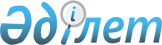 Есіл аудандық мәслихатының 2019 жылғы 24 желтоқсандағы № 62/2 "2020-2022 жылдарға арналған аудандық бюджет туралы" шешіміне өзгерістер енгізу туралыАқмола облысы Есіл аудандық мәслихатының 2020 жылғы 14 қыркүйектегі № 75/2 шешімі. Ақмола облысының Әділет департаментінде 2020 жылғы 16 қыркүйекте № 8022 болып тіркелді
      Қазақстан Республикасының 2008 жылғы 4 желтоқсандағы Бюджет кодексінің 106 бабының 6 бабына, 111 бабының 1 тармағына, Қазақстан Республикасының 2001 жылғы 23 қаңтардағы "Қазақстан Республикасындағы жергілікті мемлекеттік басқару және өзін-өзі басқару туралы" Заңының 6 бабына сәйкес, Есіл аудандық мәслихаты ШЕШІМ ҚАБЫЛДАДЫ:
      1. Есіл аудандық мәслихатының "2020-2022 жылдарға арналған аудандық бюджет туралы" 2019 жылғы 24 желтоқсандағы № 62/2 (Нормативтік құқықтық актілерді мемлекеттік тіркеу тізілімінде № 7655 тіркелген, 2020 жылғы 21 қаңтарда Қазақстан Республикасы нормативтік құқықтық актілерінің электрондық түрдегі эталондық бақылау банкінде жарияланған) шешіміне келесі өзгерістер енгізілсін:
      1 тармақ жаңа редакцияда баяндалсын:
      "1. 2020-2022 жылдарға арналған аудандық бюджет тиісінше 1, 2 және 3 қосымшаларға сәйкес, оның ішінде 2020 жылға келесі көлемдерде бекітілсін:
      1) кірістер – 5458764,2 мың теңге, оның ішінде:
      салықтық түсімдер – 800767 мың теңге;
      салықтық емес түсімдер – 13676,2 мың теңге;
      негізгі капиталды сатудан түсетін түсімдер – 22559 мың теңге;
      трансферттер түсімі – 4621762 мың теңге;
      2) шығындар – 5882111,4 мың теңге;
      3) таза бюджеттік кредиттеу – 234 мың теңге, оның ішінде:
      бюджеттiк кредиттер – 3976 мың теңге;
      бюджеттік кредиттерді өтеу – 3742 мың теңге;
      4) қаржы активтерімен жасалатын операциялар бойынша сальдо – 5875 мың теңге, оның ішінде:
      қаржы активтерін сатып алу – 5875 мың теңге;
      5) бюджет тапшылығы (профициті) – (- 429456,2) мың теңге;
      6) бюджет тапшылығын қаржыландыру (профицитін пайдалану) – 429456,2 мың теңге.";
      көрсетілген шешімнің 1, 4, 5 қосымшалары осы шешімнің 1, 2, 3 қосымшаларына сәйкес жаңа редакцияда баяндалсын.
      2. Осы шешім Ақмола облысының Әділет департаментінде мемлекеттік тіркелген күнінен бастап күшіне енеді және 2020 жылдың 1 қаңтарынан бастап қолданысқа енгізіледі.
      "КЕЛІСІЛДІ" 2020 жылға арналған аудандық бюджет 2020 жылға арналған республикалық бюджеттен берілетін нысаналы трансферттер мен бюджеттік кредиттер 2020 жылға арналған облыстық бюджеттен берілетін нысаналы трансферттер
					© 2012. Қазақстан Республикасы Әділет министрлігінің «Қазақстан Республикасының Заңнама және құқықтық ақпарат институты» ШЖҚ РМК
				
      Сессия төрағасы

Л.Репутацкий

      Хатшысы

С.Агымбаева

      Есіл ауданының әкімдігі
Есіл аудандық мәслихатының
2020 жылғы 14 қыркүйектегі
№ 75/2 шешіміне
1 қосымшаЕсіл аудандық мәслихатының
2019 жылғы 24 желтоқсандағы
№ 62/2 шешіміне
1 қосымша
Санаты 
Санаты 
Санаты 
Санаты 
Сома
мың теңге
Сыныбы
Сыныбы
Сыныбы
Сома
мың теңге
Кіші сыныбы
Кіші сыныбы
Сома
мың теңге
Атауы
Сома
мың теңге
1
2
3
4
5
I. Кірістер
5458764,2
1
Салықтық түсімдер
800767
01
Табыс салығы
2915
2
Жеке табыс салығы
2915
03
Әлеуметтік салық
389224
1
Әлеуметтік салық
389224
04
Меншікке салынатын салықтар
284019
1
Мүлiкке салынатын салықтар
284019
05
Тауарларға, жұмыстарға және қызметтерге салынатын ішкі салықтар 
110435
2
Акциздер
4616
3
Табиғи және басқа да ресурстарды пайдаланғаны үшін түсетін түсімдер
88301
4
Кәсіпкерлік және кәсіби қызметті жүргізгені үшін алынатын алымдар
17518
08
Заңдық маңызы бар әрекеттерді жасағаны және (немесе) оған уәкілеттігі бар мемлекеттік органдар немесе лауазымды адамдар құжаттар бергені үшін алынатын міндетті төлемдер
14174
1
Мемлекеттік баж
14174
2
Салықтық емес түсімдер
13676,2
01
Мемлекеттік меншіктен түсетін кірістер
6990,2
5
Мемлекет меншігіндегі мүлікті жалға беруден түсетін кірістер
6326
7
Мемлекеттiк бюджеттен берiлген кредиттер бойынша сыйақылар
664,2
06
Басқа да салықтық емес түсiмдер
6686
1
Басқа да салықтық емес түсiмдер
6686
3
Негізгі капиталды сатудан түсетін түсімдер
22559
01
Мемлекеттік мекемелерге бекітілген мемлекеттік мүлікті сату
6335
1
Мемлекеттік мекемелерге бекітілген мемлекеттік мүлікті сату
6335
03
Жердi және материалдық емес активтердi сату
16224
1
Жерді сату
16224
4
Трансферттер түсімі
4621762
02
Мемлекеттiк басқарудың жоғары тұрған органдарынан түсетiн трансферттер
4621762
2
Облыстық бюджеттен түсетін трансферттер
4621762
Функционалдық топ
Функционалдық топ
Функционалдық топ
Функционалдық топ
Сома
мың теңге
Бюджеттік бағдарламалардың әкiмшiсi
Бюджеттік бағдарламалардың әкiмшiсi
Бюджеттік бағдарламалардың әкiмшiсi
Сома
мың теңге
Бағдарлама
Бағдарлама
Сома
мың теңге
Атауы
Сома
мың теңге
1
2
3
4
5
II. Шығындар
5882111,4
01
Жалпы сипаттағы мемлекеттiк қызметтер 
215207,5
112
Аудан (облыстық маңызы бар қала) мәслихатының аппараты
19987
001
Аудан (облыстық маңызы бар қала) мәслихатының қызметін қамтамасыз ету жөніндегі қызметтер
19987
122
Аудан (облыстық маңызы бар қала) әкімінің аппараты
93632
001
Аудан (облыстық маңызы бар қала) әкімінің қызметін қамтамасыз ету жөніндегі қызметтер
93632
454
Ауданның (облыстық маңызы бар қаланың) кәсіпкерлік және ауыл шаруашылығы бөлімі
29465
001
Жергілікті деңгейде кәсіпкерлікті және ауыл шаруашылығын дамыту саласындағы мемлекеттік саясатты іске асыру жөніндегі қызметтер
29465
459
Ауданның (облыстық маңызы бар қаланың) экономика және қаржы бөлімі
42809,5
001
Ауданның (облыстық маңызы бар қаланың) экономикалық саясаттын қалыптастыру мен дамыту, мемлекеттік жоспарлау, бюджеттік атқару және коммуналдық меншігін басқару саласындағы мемлекеттік саясатты іске асыру жөніндегі қызметтер
37259,5
003
Салық салу мақсатында мүлікті бағалауды жүргізу
1000
113
Төменгі тұрған бюджеттерге берілетін нысаналы ағымдағы трансферттер
4550
492
Ауданның (облыстық маңызы бар қаланың) тұрғын үй-коммуналдық шаруашылығы, жолаушылар көлігі, автомобиль жолдары және тұрғын үй инспекциясы бөлімі
29314
001
Жергілікті деңгейде тұрғын үй-коммуналдық шаруашылық, жолаушылар көлігі, автомобиль жолдары және тұрғын үй инспекциясы саласындағы мемлекеттік саясатты іске асыру жөніндегі қызметтер
25187
113
Төменгі тұрған бюджеттерге берілетін нысаналы ағымдағы трансферттер
4127
02
Қорғаныс
13559
122
Аудан (облыстық маңызы бар қала) әкімінің аппараты
13559
005
Жалпыға бірдей әскери міндетті атқару шеңберіндегі іс-шаралар
4559
006
Аудан (облыстық маңызы бар қала) ауқымындағы төтенше жағдайлардың алдын алу және оларды жою
9000
04
Бiлiм беру
3899209,9
464
Ауданның (облыстық маңызы бар қаланың) білім бөлімі
3865497,9
001
Жергілікті деңгейде білім беру саласындағы мемлекеттік саясатты іске асыру жөніндегі қызметтер
18481,8
003
Жалпы білім беру
2854031,1
005
Ауданның (облыстық маңызы бар қаланың) мемлекеттік білім беру мекемелер үшін оқулықтар мен оқу-әдiстемелiк кешендерді сатып алу және жеткізу
30261
006
Балаларға қосымша білім беру
80816
009
Мектепке дейінгі тәрбие мен оқыту ұйымдарының қызметін қамтамасыз ету
109515,8
015
Жетім баланы (жетім балаларды) және ата-аналарының қамқорынсыз қалған баланы (балаларды) күтіп-ұстауға қамқоршыларға (қорғаншыларға) ай сайынға ақшалай қаражат төлемі
18451
023
Әдістемелік жұмыс
27526
040
Мектепке дейінгі білім беру ұйымдарында мемлекеттік білім беру тапсырысын іске асыруға
331438
067
Ведомстволық бағыныстағы мемлекеттік мекемелер мен ұйымдардың күрделі шығыстары
394977,2
465
Ауданның (облыстық маңызы бар қаланың) дене шынықтыру және спорт бөлімі
33712
017
Балалар мен жасөспірімдерге спорт бойынша қосымша білім беру
33712
06
Әлеуметтiк көмек және әлеуметтiк қамсыздандыру
348218,6
451
Ауданның (облыстық маңызы бар қаланың) жұмыспен қамту және әлеуметтік бағдарламалар бөлімі
331015,6
001
Жергілікті деңгейде халық үшін әлеуметтік бағдарламаларды жұмыспен қамтуды қамтамасыз етуді іске асыру саласындағы мемлекеттік саясатты іске асыру жөніндегі қызметтер 
29447,7
002
Жұмыспен қамту бағдарламасы
97062
005
Мемлекеттік атаулы әлеуметтік көмек 
95113,4
006
Тұрғын үйге көмек көрсету
658,6
007
Жергілікті өкілетті органдардың шешімі бойынша мұқтаж азаматтардың жекелеген топтарына әлеуметтік көмек
20316
010
Үйден тәрбиеленіп оқытылатын мүгедек балаларды материалдық қамтамасыз ету
1023
011
Жәрдемақыларды және басқа да әлеуметтік төлемдерді есептеу, төлеу мен жеткізу бойынша қызметтерге ақы төлеу
1129,3
014
Мұқтаж азаматтарға үйде әлеуметтiк көмек көрсету
43478,8
017
Оңалтудың жеке бағдарламасына сәйкес мұқтаж мүгедектердi мiндеттi гигиеналық құралдармен қамтамасыз ету, қозғалуға қиындығы бар бірінші топтағы мүгедектерге жеке көмекшінің және есту бойынша мүгедектерге қолмен көрсететiн тіл маманының қызметтерін ұсыну
4894
023
Жұмыспен қамту орталықтарының қызметін қамтамасыз ету
27162,8
050
Қазақстан Республикасында мүгедектердің құқықтарын қамтамасыз етуге және өмір сүру сапасын жақсарту
6770
054
Үкіметтік емес ұйымдарда мемлекеттік әлеуметтік тапсырысты орналастыру
3960
464
Ауданның (облыстық маңызы бар қаланың) білім бөлімі
17203
030
Патронат тәрбиешілерге берілген баланы (балаларды) асырап бағу 
14491
031
Жетім балаларды және ата-аналарының қамқорынсыз қалған, отбасылық үлгідегі балалар үйлері мен асыраушы отбасыларындағы балаларды мемлекеттік қолдау
2712
07
Тұрғын үй-коммуналдық шаруашылық
751264,5
472
Ауданның (облыстық маңызы бар қаланың) құрылыс, сәулет және қала құрылысы бөлімі
503491,3
003
Коммуналдық тұрғын үй қорының тұрғын үйін жобалау және (немесе) салу, реконструкциялау
364751,8
004
Инженерлік-коммуникациялық инфрақұрылымды жобалау, дамыту және (немесе) жайластыру
107608,4
006
Сумен жабдықтау және су бұру жүйесін дамыту
12100
058
Елді мекендердегі сумен жабдықтау және су бұру жүйелерін дамыту
19031,1
492
Ауданның (облыстық маңызы бар қаланың) тұрғын үй-коммуналдық шаруашылығы, жолаушылар көлігі, автомобиль жолдары және тұрғын үй инспекциясы бөлімі
247773,2
003
Мемлекеттік тұрғын үй қорын сақтауды ұйымдастыру
3450
011
Шағын қалаларды жылумен жабдықтауды үздіксіз қамтамасыз ету
169875
012
Сумен жабдықтау және су бұру жүйесінің жұмыс істеуі
24888,2
070
Қазақстан Республикасында төтенше жағдай режимінде коммуналдық қызметтерге ақы төлеу бойынша халықтың төлемдерін өтеу
49560
08
Мәдениет, спорт, туризм және ақпараттық кеңістiк
309507
465
Ауданның (облыстық маңызы бар қаланың) дене шынықтыру және спорт бөлімі
10887,2
001
Жергілікті деңгейде дене шынықтыру және спорт саласындағы мемлекеттік саясатты іске асыру жөніндегі қызметтер
7514,2
007
Әртүрлi спорт түрлерi бойынша аудан (облыстық маңызы бар қала) құрама командаларының мүшелерiн дайындау және олардың облыстық спорт жарыстарына қатысуы
3373
472
Ауданның (облыстық маңызы бар қаланың) құрылыс, сәулет және қала құрылысы бөлімі
40000
008
Cпорт объектілерін дамыту
40000
478
Ауданның (облыстық маңызы бар қаланың) ішкі саясат, мәдениет және тілдерді дамыту бөлімі
258619,8
001
Ақпаратты, мемлекеттілікті нығайту және азаматтардың әлеуметтік сенімділігін қалыптастыру саласында жергілікті деңгейде мемлекеттік саясатты іске асыру жөніндегі қызметтер
18444,1
004
Жастар саясаты саласында іс-шараларды іске асыру
9057,9
005
Мемлекеттік ақпараттық саясат жүргізу жөніндегі қызметтер
4530,3
007
Аудандық (қалалық) кiтапханалардың жұмыс iстеуi
55481
008
Мемлекеттiк тiлдi және Қазақстан халқының басқа да тiлдерін дамыту
10363,6
009
Мәдени-демалыс жұмысын қолдау
96053
032
Ведомстволық бағыныстағы мемлекеттік мекемелер мен ұйымдардың күрделі шығыстары
64689,9
10
Ауыл, су, орман, балық шаруашылығы, ерекше қорғалатын табиғи аумақтар, қоршаған ортаны және жануарлар дүниесін қорғау, жер қатынастары
19523,7
459
Ауданның (облыстық маңызы бар қаланың) экономика және қаржы бөлімі
2855,6
099
Мамандарға әлеуметтік қолдау көрсету жөніндегі шараларды іске асыру
2855,6
463
Ауданның (облыстық маңызы бар қаланың) жер қатынастары бөлімі
12874,1
001
Аудан (облыстық маңызы бар қала) аумағында жер қатынастарын реттеу саласындағы мемлекеттік саясатты іске асыру жөніндегі қызметтер
12834,8
003
Елдi мекендердi жер-шаруашылық орналастыру
39,3
473
Ауданның (облыстық маңызы бар қаланың) ветеринария бөлімі
3794
001
Жергілікті деңгейде ветеринария саласындағы мемлекеттік саясатты іске асыру жөніндегі қызметтер
3565,9
010
Ауыл шаруашылығы жануарларын сәйкестендіру жөніндегі іс-шараларды өткізу
228,1
11
Өнеркәсіп, сәулет, қала құрылысы және құрылыс қызметі 
18976,5
472
Ауданның (облыстық маңызы бар қаланың) құрылыс, сәулет және қала құрылысы бөлімі
18976,5
001
Жергілікті деңгейде құрылыс, сәулет және қала құрылысы саласындағы мемлекеттік саясатты іске асыру жөніндегі қызметтер
18976,5
12
Көлiк және коммуникация
86000
492
Ауданның (облыстық маңызы бар қаланың) тұрғын үй-коммуналдық шаруашылығы, жолаушылар көлігі, автомобиль жолдары және тұрғын үй инспекциясы бөлімі
86000
023
Автомобиль жолдарының жұмыс істеуін қамтамасыз ету
1000
045
Аудандық маңызы бар автомобиль жолдарын және елді-мекендердің көшелерін күрделі және орташа жөндеу
85000
13
Басқалар
14300
459
Ауданның (облыстық маңызы бар қаланың) экономика және қаржы бөлімі
14300
012
Ауданның (облыстық маңызы бар қаланың) жергілікті атқарушы органының резерві
14300
14
Борышқа қызмет көрсету
664,2
459
Ауданның (облыстық маңызы бар қаланың) экономика және қаржы бөлімі
664,2
021
Жергілікті атқарушы органдардың облыстық бюджеттен қарыздар бойынша сыйақылар мен өзге де төлемдерді төлеу бойынша борышына қызмет көрсету 
664,2
15
Трансферттер
205680,5
459
Ауданның (облыстық маңызы бар қаланың) экономика және қаржы бөлімі
205680,5
006
Пайдаланылмаған (толық пайдаланылмаған) нысаналы трансферттерді қайтару
5346,5
038
Субвенциялар
200334
III. Таза бюджеттiк кредиттеу
234
Бюджеттiк кредиттер
3976
10
Ауыл, су, орман, балық шаруашылығы, ерекше қорғалатын табиғи аумақтар, қоршаған ортаны және жануарлар дүниесін қорғау, жер қатынастары
3976
459
Ауданның (облыстық маңызы бар қаланың) экономика және қаржы бөлімі
3976
018
Мамандарды әлеуметтік қолдау шараларын іске асыру үшін бюджеттік кредиттер
3976
5
Бюджеттiк кредиттерді өтеу 
3742
01
Бюджеттiк кредиттерді өтеу 
3742
1
Мемлекеттік бюджеттен берілген бюджеттік кредиттерді өтеу
3742
IV. Қаржы активтерiмен жасалатын операциялар бойынша сальдо 
5875
Қаржы активтерiн сатып алу
5875
13
Басқалар
5875
492
Ауданның (облыстық маңызы бар қаланың) тұрғын үй-коммуналдық шаруашылығы, жолаушылар көлігі, автомобиль жолдары және тұрғын үй инспекциясы бөлімі
5875
065
Заңды тұлғалардың жарғылық капиталын қалыптастыру немесе ұлғайту
5875
V. Бюджет тапшылығы (профициті)
-429456,2
VI. Бюджет тапшылығын қаржыландыру (профицитін пайдалану)
429456,2
7
Қарыздар түсімі
431630,4
01
Мемлекеттік ішкі қарыздар 
431630,4
2
Қарыз алу келісім-шарттары
431630,4
16
Қарыздарды өтеу
3742
459
Ауданның (облыстық маңызы бар қаланың) экономика және қаржы бөлімі
3742
005
Жергілікті атқарушы органның жоғары тұрған бюджет алдындағы борышын өтеу
3742Есіл аудандық мәслихатының
2020 жылғы 14 қыркүйектегі
№ 75/2 шешіміне
2 қосымшаЕсіл аудандық мәслихатының
2019 жылғы 24 желтоқсандағы
№ 62/2 шешіміне
4 қосымша
Атауы
Сома
мың теңге
1
2
Барлығы
973026
Ағымдағы нысаналы трансферттер
641778
оның iшiнде:
Ауданның жұмыспен қамту және әлеуметтік бағдарламалар бөлімі
183250
Еңбек нарығын дамытуға, оның ішінде:
71246
жалақыны ішінара субсидиялауға және жастар практикасына
22113
Қазақстан Республикасының Үкіметі айқындаған өңірлерге ерікті түрде қоныс аударатын адамдарға және қоныс аударуға жәрдемдесетін жұмыс берушілерге мемлекеттік қолдау шараларын көрсетуге
93
NEET санатындағы жастарға және аз қамтылған көпбалалы отбасыларға, аз қамтылған еңбекке қабілетті мүгедектерге жаңа бизнес-идеяларды жүзеге асыру үшін мемлекеттік гранттарды ұсынуға
27040
қоғамдық жұмыстарға
22000
Мемлекеттік халықты әлеуметтік қорғау ұйымдарында арнаулы әлеуметтік қызмет көрсететін жұмыскерлердің жалақысына қосымша ақылар белгілеуге
9959
Үкіметтік емес ұйымдарда мемлекеттік әлеуметтік тапсырысты орналастыруға
3185
Мүгедектерді міндетті гигиеналық құралдармен қамтамасыз ету нормаларын ұлғайтуға
4106
Техникалық көмекшi (компенсаторлық) құралдар тiзбесiн кеңейтуге
2664
Мемлекеттік атаулы әлеуметтік көмекті төлеуге, оның ішінде:
92090
мемлекеттік атаулы әлеуметтік көмекті төлеуге
60668
балаларға кепілдендірілген әлеуметтік пакетке
31422
Ауданның білім беру бөлімі
391334
Мемлекеттік мектепке дейінгі білім беру ұйымдары педагогтерінің еңбегіне ақы төлеуді ұлғайтуға
72000
Мемлекеттік орта білім беру ұйымдары педагогтерінің еңбегіне ақы төлеуді ұлғайтуға
244911
Мемлекеттік орта білім беру ұйымдарының педагогтеріне біліктілік санаты үшін қосымша ақы төлеуге
66810
Орта білім беру ұйымдарын жан басына шаққандағы қаржыландыруды сынақтан өткізуге
7613
Ауданының ішкі саясат, мәдениет және тілдерді дамыту бөлімі
17634
Мемлекеттік мәдениет ұйымдарының және архив мекемелерінің басқарушы және негізгі персоналына мәдениет ұйымдарындағы және архив мекемелеріндегі ерекше еңбек жағдайлары үшін лауазымдық айлықақысына қосымша ақылар белгілеуге
17634
Ауданның тұрғын үй-коммуналдық шаруашылығы, жолаушылар көлігі, автомобиль жолдары және тұрғын үй инспекциясы бөлімі
49560
Қазақстан Республикасында төтенше жағдай режимінде коммуналдық қызметтерге ақы төлеу бойынша халықтың төлемдерін өтеуге
49560
Дамытуға арналған нысаналы трансферттер
327272
оның iшiнде:
Ауданның құрылыс, сәулет және қала құрылысы бөлімі
327272
Коммуналдық тұрғын үй қорының тұрғын үйін салуға және (немесе) реконструкциялауға
297514
Инженерлік-коммуникациялық инфрақұрылымды дамытуға және (немесе) жайластыруға
29758
Бюджеттік кредиттер
3976
оның iшiнде:
Ауданның экономика және қаржы бөлімі
3976
Мамандарды әлеуметтік қолдау шараларын іске асыру үшін
3976Есіл аудандық мәслихатының
2020 жылғы 14 қыркүйектегі
№ 75/2 шешіміне
3 қосымшаЕсіл аудандық мәслихатының
2019 жылғы 24 желтоқсандағы
№ 62/2 шешіміне
5 қосымша
Атауы
Сома
мың теңге
1
2
Барлығы
705666
Ағымдағы нысаналы трансферттер
495671,7
оның iшiнде:
Ауданның білім беру бөлімі
295367,7
Мектептерде IT-сыныптарды ашуға
5023
Аз қамтылған отбасынан шыққан мектеп оқушыларын ыстық тамақпен қамтамасыз етуге
791
1-сынып оқушыларын ыстық тамақпен қамтамасыз етуге
12387
Аз қамтылған отбасынан шыққан мектеп оқушыларын мектеп формасымен және кеңсе тауарларымен қамтамасыз етуге
8527
"Денсаулық пен тіршілік дағдыларын қалыптастыру, сонымен қатар кәмелетке толмаған жасөспірімдер арасында өзіне-өзі қол жұмсаудың алдын алу" бағдарламасын енгізуге
1818
Мектептерге компьютерлерді сатып алуға
15135,7
Робототехника кабинеттерді сатып алуға
3872
Ресурстық орталықтарды жарақтандыруға
43805
Мемлекеттік мектепке дейінгі білім беру ұйымдарының педагог қызметкерлердің 42 күнтізбелік күнге ұзақтығы 56 күнге дейін жыл сайынғы ақылы еңбек демалысын ұлғайтуға
3157
Жаңартылған білім беру мазмұн жағдайында бастауыш, негізгі және жалпы орта білімнің оқу бағдарламаларын іске асыратын білім беру ұйымдарының мұғалімдеріне қосымша ақы төлеуге
149220
Мектеп педагог-психологтарына лауазымдық жалақысы мөлшерін ұлғайтуға
2556
Жаратылыстану-математикалық бағыттағы пәндерді ағылшын тілінде оқытқаны үшін қосымша ақы төлеуге
4226
Магистр дәрежесі бар мұғалімдерге қосымша ақы төлеуге
1065
Жас мұғалімдерге тәлімгерлік үшін мұғалімдерге қосымша ақы төлеуге
800
Бастауыш, негізгі және жалпы орта білім беру ұйымдарының педагогтеріне сынып жетекшілігі үшін қосымша ақыны ұлғайтуға
7640
Бастауыш, негізгі және жалпы орта білім беру ұйымдарының педагогтеріне дәптер мен жазба жұмыстарын тексергені үшін қосымша ақы төлеуге
4280
Білім беру объектеріне мектеп автобустарды сатып алуға
13065
Мектепке дейінгі және орта білім беру ұйымдарын бейнебақылау жүйелерімен қамтамасыз етуге
18000
Ауданның жұмыспен қамту және әлеуметтік бағдарламалар бөлімі
17900
Қыска мерзімдік кәсіби оқытуды іске асыруға
3503
Мемлекеттік атаулы әлеуметтік көмек төлеміне
1335
Халықты жұмыспен қамту орталықтарында әлеуметтік жұмыс жөніндегі консультанттар мен ассистенттерді еңгізуге
11938
Көпбалалы аналарға және көпбалалы отбасылардын балаларына жеңілдікпен жол жүруді қамтамасыз етуге
1124
Ауданның экономика және қаржы бөлімі
4550
Бюджеттік атқару есебінің бірыңғай ақпараттық алаңнын енгізуге
4550
Ауданның тұрғын үй-коммуналдық шаруашылығы, жолаушылар көлігі, автомобиль жолдары және тұрғын үй инспекциясы бөлімі
177854
Тұрғын үй-коммуналдық шаруашылығын дамытуға
142854
Автомобиль жолдарын жөндеуге
35000
Дамытуға арналған нысаналы трансферттер
209994,3
оның iшiнде:
Ауданның құрылыс, сәулет және қала құрылысы бөлімі
204119,3
Ауылдық елді мекендердегі сумен жабдықтау жүйелерін дамытуға
19031,1
Коммуналдық тұрғын үй қорының тұрғын үйін салуға және (немесе) реконструкциялауға
67237,8
Инженерлік-коммуникациялық инфрақұрылымды дамытуға және (немесе) жайластыруға
77850,4
Спорт объектілерін дамытуға
40000
Ауданның тұрғын үй-коммуналдық шаруашылығы, жолаушылар көлігі, автомобиль жолдары және тұрғын үй инспекциясы бөлімі
5875
Жарғылық капиталын ұлғайту
5875